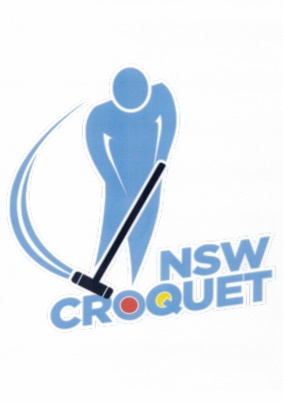 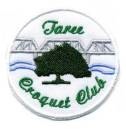 Handicap Singles & Doubles 23rd – 27th September 2020Hosted by Taree Croquet ClubCorner Albert & Florence Streets, Taree Doubles: Wednesday 23th – Thursday 24th SeptemberEntry Fee: $40 per teamSingles: Friday 25th – Sunday 27th, SeptemberEntry Fee: $35 per entryEntries close – 9th September, 2020Tuesday 22nd September : may collect programs and practice between 1.00pm and 3.00pmTea, coffee and light refreshments providedLunches can be purchased each dayTournament Dinner: details to be advised                       	 Registrations are now available on-line viaCNSW (http://www.croquet-nsw.org)Tournament Manager/Secretary: Janine Crellinby Email: tareecroquet@gmail.com   OR   by phone or SMS:  0418250695